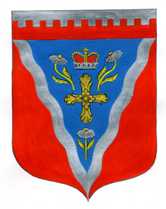 Совет депутатовмуниципального образования Ромашкинское сельское поселениемуниципального образования Приозерский муниципальный район Ленинградской областиР Е Ш Е Н И Еот    22    мая    2019 года                                                                                                        № 195«Об определении размера платы по соглашению об установлении сервитута, условий и сроков внесения платы по соглашению об установлении сервитута в отношении земельных участков, находящихся в собственности муниципального образования Ромашкинское сельское поселение муниципального образования Приозерский муниципальный район  Ленинградской области»      В соответствии с  пунктом 2 статьи 39.25 Земельного кодекса Российской Федерации, постановлением Правительства Ленинградской области от 6 июля 2015 г. № 255 «Об утверждении Правил определения размера платы по соглашению об установлении сервитута в отношении земельных участков, находящихся в собственности Ленинградской области, и земельных участков, расположенных на территории Ленинградской области, государственная собственность на которые не разграничена», положением о предоставлении земельных участков, находящихся в границах муниципального образования Ромашкинское сельское поселение муниципального образования Приозерский муниципальный район Ленинградской области, государственная собственность на которые не разграничена, а также земельных участков, являющихся собственностью муниципального образования Ромашкинское сельское поселение муниципального образования Приозерский муниципальный район Ленинградской области, утвержденным решением Совета депутатов от 12 марта 2015 года № 33, руководствуясь Уставом муниципального образования Ромашкинское сельское поселение муниципального образования Приозерский муниципальный район Ленинградской области, Совет депутатов муниципального образования Ромашкинское сельское поселение РЕШИЛ:Установить, что размер платы по соглашению об установлении сервитута в отношении земельных участков, находящихся в собственности муниципального образования Ромашкинское сельское поселение муниципального образования Приозерский муниципальный район  Ленинградской области, принимается равным размеру платы по соглашению об установлении сервитута,  рассчитанному в соответствии с Правилами определения размера платы по соглашению об установлении сервитута в отношении земельных участков, находящихся в собственности Ленинградской области, и земельных участков, расположенных на территории Ленинградской области, государственная собственность на которые не разграничена, утвержденными постановлением Правительства Ленинградской области от 06 июля 2015 г. № 255 «Об утверждении Правил определения размера платы по соглашению об установлении сервитута в отношении земельных участков, находящихся в собственности Ленинградской области, и земельных участков, расположенных на территории Ленинградской области, государственная собственность на которые не разграничена».Установить, что внесение изменений в Правила определения размера платы по соглашению об установлении сервитута в отношении земельных участков, находящихся в собственности Ленинградской области, и земельных участков, расположенных на территории Ленинградской области, государственная собственность на которые не разграничена, утвержденным постановлением Правительства Ленинградской области от 06 июля 2015 г. № 255 «Об утверждении Правил определения размера платы по соглашению об установлении сервитута в отношении земельных участков, находящихся в собственности Ленинградской области, и земельных участков, расположенных на территории Ленинградской области, государственная собственность на которые не разграничена», является основанием для изменения размера платы по соглашению об установлении сервитута за земельные участки, находящиеся в собственности муниципального образования Ромашкинское сельское поселение муниципального образования Приозерский муниципальный район  Ленинградской области. Установить, что годовая сумма платы по соглашению об установлении сервитута перечисляется пользователем равными долями ежеквартально до 15 марта, 15 июня, 15 сентября, 15 ноября, если иное не указано в соглашении об установлении сервитута, путем перечисления средств на счет, указанный в соглашении об установлении сервитута. За просрочку внесения платы по соглашению об установлении сервитута уплачиваются пени в размере 0,15 процента с просроченной суммы за каждый просроченный день.Настоящее Решение подлежит публикации в газете «Приозерские ведомости» и размещению на сайте администрации муниципального образования Ромашкинское сельское поселение муниципального образования Приозерский муниципальный район      Ленинградской  области www.ромашкинское.рф, вступает в силу с момента его официального опубликования. Контроль за исполнением настоящего решения возложить на постоянную комиссию по экономике, бюджету, налогам, муниципальной собственности (председатель Лаврентьев М.А.).Глава муниципального образования                                                                  Т.Н. БлюмКнязев А.А.., тел. 99-555Разослано: дело-4